Воспитание любви к малой Родине.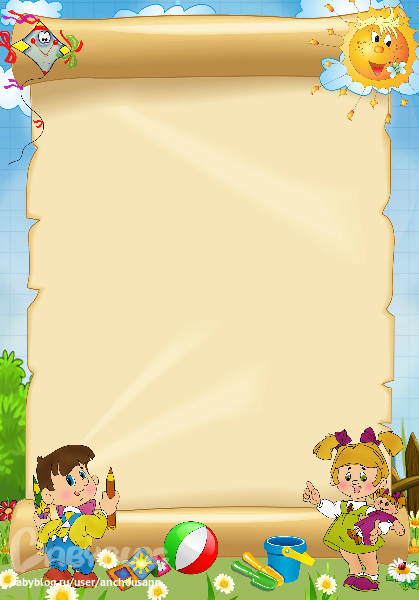     Любовь к Родине начинается с любви к тому, что окружает ребёнка с детства- детский сад, своя улица, свой городок, к тому, что знакомо и понятно- с любви к его малой Родине. А малая Родина- это часть большой Родины. Только научившись любить свою малую Родину, можно говорить о любви к Родине, своему народу.С самых ранних лет у ребенка нужно воспитывать любовь к тому месту, где он родился и живет; развивать умение видеть и понимать красоту природы, желание больше узнать об истории родного края; формировать стремление оказывать посильную помощь людям, живущим рядом.Дошкольный возраст - важнейший этап в развитии личности ребёнка, это период начальной социализации личности, приобщения к миру культуры, общечеловеческих ценностей, время установления начальных отношений с ведущими сферами бытия. В период дошкольного детства у ребенка возникают первые представления об окружающем мире, формируется умение устанавливать простейшие взаимосвязи и закономерности о явлениях окружающей жизни, а так же самостоятельно принять полученные знания в доступной практической деятельности.В настоящее время в отношении людей к семье, к Родине и её истории определились два полюса: на одном - глубокое патриотическое  чувство, ведущее к активной созидательной позиции, на другом - вандализм и циничный отказ от своего Отечества. По какому пути пойдёт новое поколение? Ответ на этот вопрос во многом зависит не только от детского сада, школы, но и от семьи.Ребёнок учится тому, что видит у себя дома, вокруг себя. К сожалению, не все взрослые это понимают...В последнее время воспитание чувства патриотизма приобретает  всё  большее  общественное значение и становится задачей государственной важности.Без любви к своей семье, дому, Родине - не воспитать гражданина, не вдохновить ни на что...Знакомясь с родным краем, его достопримечательностями, ребёнок учится осознавать себя живущим в определённых этнокультурных условиях и в то же время приобщается к богатствам национальной и мировой культуры.Любовь к Родине начинается с любви к тому, что окружает ребёнка с детства - детский сад, своя улица, свой городок, к тому, что знакомо и понятно - с любви к его малой Родине.А малая Родина - это часть большой Родины. Только научившись любить свою малую Родину, можно говорить о любви к Родине, своему народу.Хочется отметить - воспитание патриотических чувств у детей дошкольного возраста - это многогранный и трудоёмкий процесс, который затрагивает все стороны жизнедеятельности. Участие в этом процессе должны принимать и семья и образовательные учреждения. Только общими усилиями можно воспитать поколение людей, которые станут полноценными гражданами, патриотами своей страны.